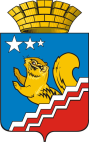 Свердловская областьГЛАВА ВОЛЧАНСКОГО ГОРОДСКОГО ОКРУГАпостановление09.01.2018 год	      	                                     		                                                  №  7г. ВолчанскО внесении изменений в состав  координационной комиссии по противодействию распространения ВИЧ-инфекций и заболеваний, передаваемых половым путем на территории Волчанского городского округаВ связи с изменением кадрового состава администрации Волчанского городского округа,ПОСТАНОВЛЯЮ:1. Внести в состав комиссии по профилактике правонарушений Волчанского городского округа (далее комиссия), утвержденный  постановлением главы Волчанского городского округа от 15.12.2016 года         № 757  следующие изменения:1.1. Вывести из состава межведомственной комиссии по профилактике правонарушений Волчанского городского округа Чупрунову С.И.1.2. Ввести в состав комиссии Лукину Ю.А. – инспектора организационного отдела администрации Волчанского городского округа, секретаря комиссии.2. Разместить настоящее постановление  на официальном сайте       Волчанского городского округа в сети Интернет http://volchansk-adm.ru.3. Контроль за исполнением настоящего постановления возложить на заместителя главы администрации Волчанского городского округа по социальным вопросам Бородулину И.В.Глава городского округа                                                                    А.В. Вервейн